Publicado en  el 20/05/2015 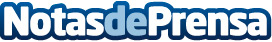 CEMEX ayuda a construir comunidades urbanas resilientes y sosteniblesDatos de contacto:Nota de prensa publicada en: https://www.notasdeprensa.es/cemex-ayuda-a-construir-comunidades-urbanas_1 Categorias: Construcción y Materiales http://www.notasdeprensa.es